照   片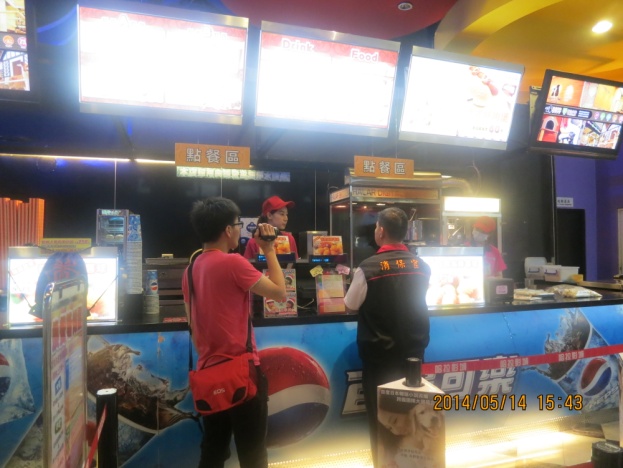 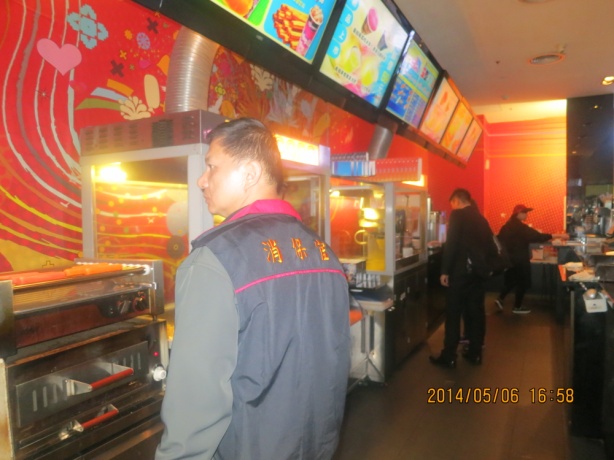 消保官查核國賓影城@長春廣場電影院餐飲衛生消保官查核國賓影城@長春廣場電影院餐飲衛生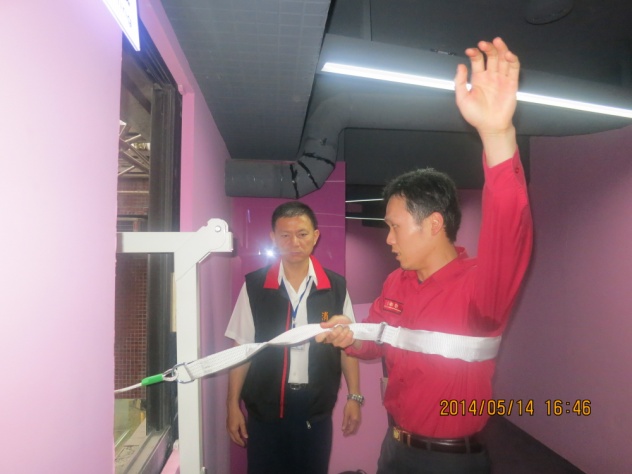 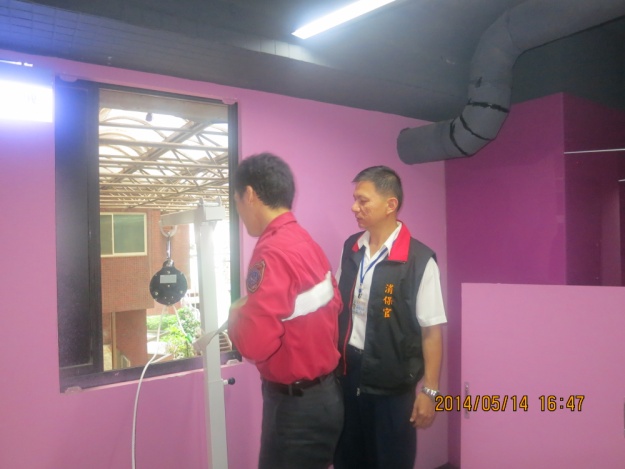 消保官與消防局稽查人員測試民生戲院3樓逃生設備消保官與消防局稽查人員測試民生戲院3樓逃生設備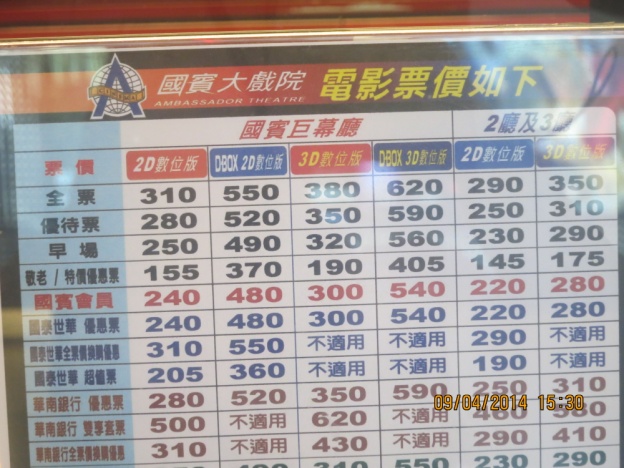 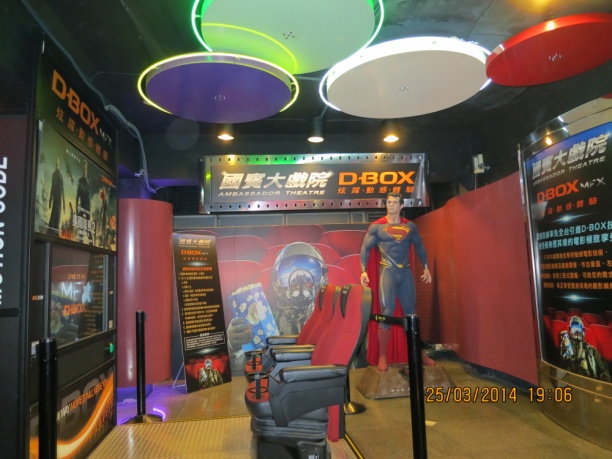 國賓大戲院票價一覽表，第四欄為D-BOX 動感影廳票價，此廳觀賞3D電影全票620元，為本市最高票價。國賓大戲院於電影院中增設D-BOX展示區，向民眾說明D-BOX影廳特色。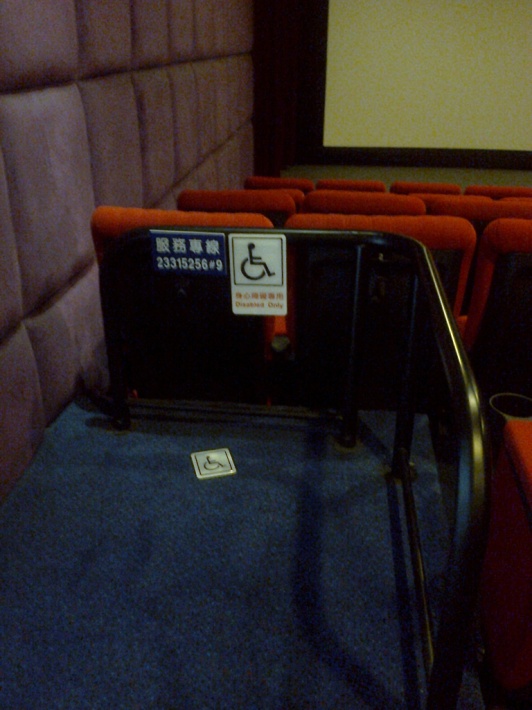 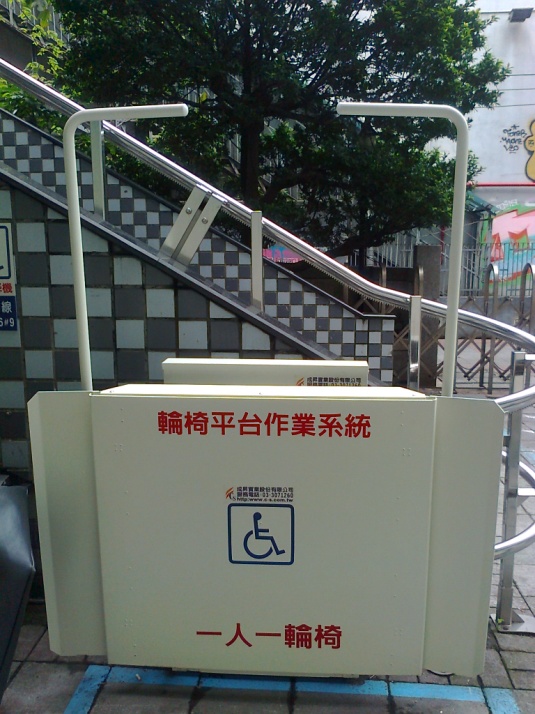 王牌日新大戲院影廳內之無障礙座位席王牌日新大戲院戶外之輪椅上下樓作業系統